  РЕГИСТРАЦИОННЫЙ СБОР     -   (цены указаны с учетом НДС) - (нужное отметьте ) Для участников выставок - /15 000 руб.   Для предприятий не участвующих в выставке - /20 000 руб.   Для физических лиц -         /5 000 руб.  За каждый следующий проект, представленный одним участником - скидка 25%.Номинации (нужное отметьте ):  «Лучший региональный проект» в категории:                     «Теплоснабжение»                     «Электроснабжение»                      «Газоснабжение»                          «Водоснабжение»  «Лучшее комплексное решение вопросов энергообеспечения и газоснабжения» «Лучшее решение для распределенной энергетики» «Лучшее энергоэффективное решение в помощь импортозамещению» в категории «Промышленность»                    «ЖКХ» «Лучшая перспективная  разработка в области коммерческого учета»  «Лучший проект по модернизации  освещения» в категории        Промышленные здания                      Общественные здания        ЖКХ                                                        Уличное освещение «Лучшая система управления в области энергосбережения и повышения энергоэффективности на     предприятии»Наименование продукции, представленной на конкурс__________________________________________     _______________________________________________________________________________________ВСЕГО К ОПЛАТЕ (с учетом НДС):Настоящая Заявка-контракт является Договором между Участником и Организатором конкурса.   Для оформления участия в конкурсе необходимо: подписанную руководителем Заявку  и прилагаемые материалы   в 2-х   экземплярах направить в адрес  Оргкомитета до 7 сентября 2017г.  На основании данной заявки Организатор выставляет   счет, который является подтверждением регистрации фирмы на участие в конкурсе. В течение 2 недель с момента выставления счета   Участник производит оплату аванса в размере не менее 30%. Остальную часть итоговой суммы – не позднее 12 сентября 2017г.                      ЗАЯВКА-КОНТРАКТ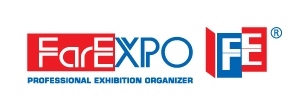                                на участие в  конкурсе«Энергоэффективность. Лучшие решения и практики»                                                          В рамках международных специализированных выставок   «ЭНЕРГОСБЕРЕЖЕНИЕ И ЭНЕРГОЭФФЕКТИВНОСТЬ.       ИННОВАЦИОННЫЕ ТЕХНОЛОГИИ И ОБОРУДОВАНИЕ-2017»  «РОС-ГАЗ-ЭКСПО-2017»  «КОТЛЫ и ГОРЕЛКИ-2017»                        VII Международного конгресса «Энергосбережение и энергоэффективность – динамика развития»3-6 октября,        Санкт-ПетербургВысылается в оргкомитет конкурса до 07.09.2017 г,                                                                            Т/ф: (812)777-04-07; 718-35-37(доб.641) E-mail: skt@farexpo.ru,   Регистрационный №_________от____2017г                                                               ЗАЯВКА-КОНТРАКТ                               на участие в  конкурсе«Энергоэффективность. Лучшие решения и практики»                                                          В рамках международных специализированных выставок   «ЭНЕРГОСБЕРЕЖЕНИЕ И ЭНЕРГОЭФФЕКТИВНОСТЬ.       ИННОВАЦИОННЫЕ ТЕХНОЛОГИИ И ОБОРУДОВАНИЕ-2017»  «РОС-ГАЗ-ЭКСПО-2017»  «КОТЛЫ и ГОРЕЛКИ-2017»                        VII Международного конгресса «Энергосбережение и энергоэффективность – динамика развития»3-6 октября,        Санкт-ПетербургВысылается в оргкомитет конкурса до 07.09.2017 г,                                                                            Т/ф: (812)777-04-07; 718-35-37(доб.641) E-mail: skt@farexpo.ru,   Регистрационный №_________от____2017г                                         Название предприятия-участника ( разработчика)___________________________________________________Руководитель  (Ф.И.О., должность) __________________________________________________________________________Контактное лицо (Ф.И.О., должность)  _______________________________________________________________________Телефон:  ___________________________Факс:  ___________________________________E-mail: _____________________Юридический адрес:  ______________________________________________________________________________________Почтовый адрес: __________________________________________________________________________________________ИНН фирмы  ___________________________________КПП:______________________________________________________руб.Участник: _________________________________________                                            ( полное название фирмы)Организатор:  ООО  «ФАРЭКСПО»Руководитель:                                        Генеральный директор:                                        Шость О.И.М.П.М.П.